Publicado en Sevilla el 07/04/2021 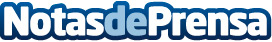 Cinturones elásticos para todo tipo de tallas según Cinturon.topLos cinturones elásticos aportan muchas ventajas respecto a los cinturones tradicionalesDatos de contacto:Javier Torres654569878Nota de prensa publicada en: https://www.notasdeprensa.es/cinturones-elasticos-para-todo-tipo-de-tallas Categorias: Moda Sociedad Consumo http://www.notasdeprensa.es